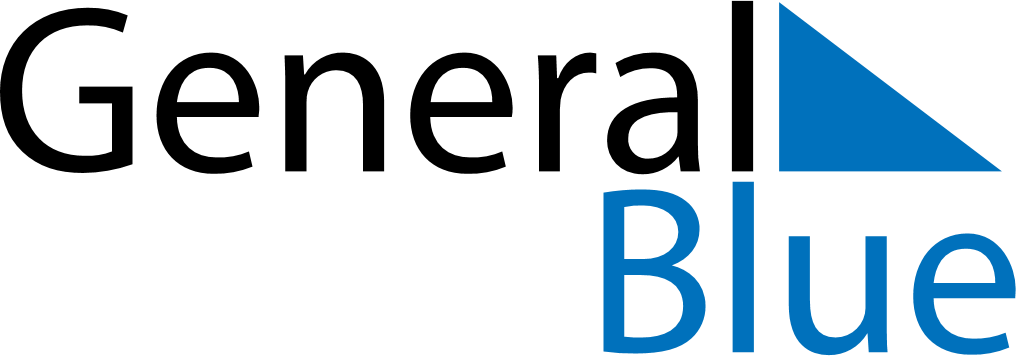 February 2022February 2022February 2022February 2022SingaporeSingaporeSingaporeSundayMondayTuesdayWednesdayThursdayFridayFridaySaturday123445Chinese New YearChinese New Year678910111112131415161718181920212223242525262728